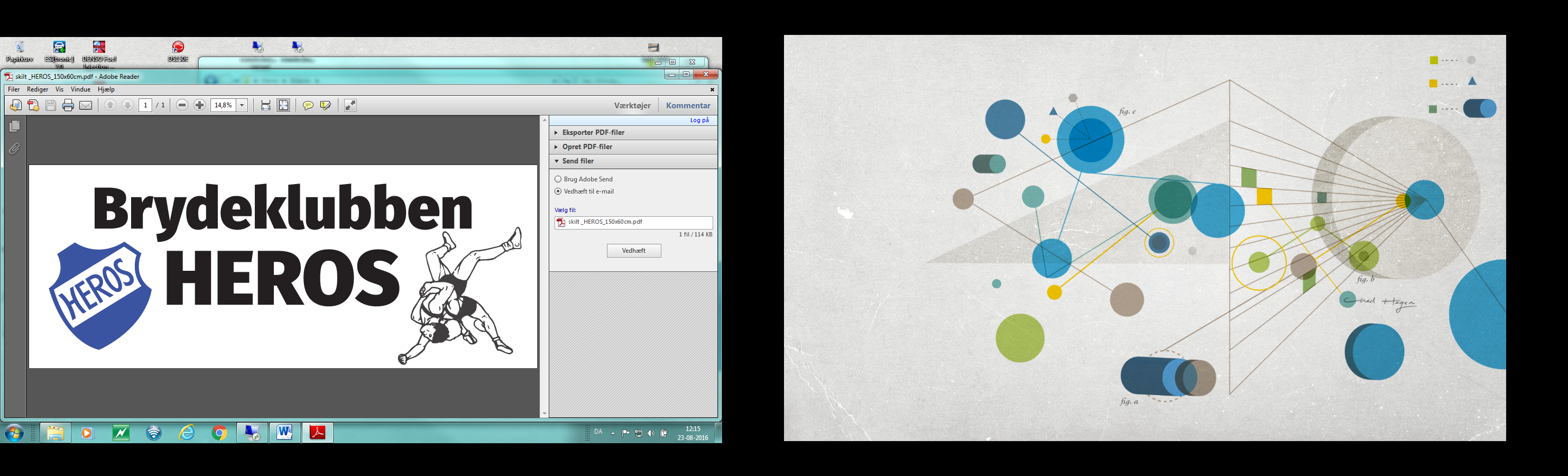 AK Heros inviterer til begynderstævne lørdag d. 10/9-2016 Sted & Tid
Heros’ klubhus, Syrevej 6E, 3300 Frederiksværk.
Parkering: Ved Nordcenteret ca 500 meter fra klubben (pga Byfest).
Stævnet starter kl10.00 (men kom i god tid).

Startpenge
kr 70,- (betales på dagen).

Levels (Nybegynder/ Begynder)
* NYBEGYNDER er for børn der ikke er begyndt på grebstræning. De bryder derfor FRISTIL.
* BEGYNDER er for børn der kan enkelte greb. De bryder GRÆSK/ROMERSK.

Kamptiden
Kamptiden består af 2 perioder a’ 2 min. 
Teknisk fald v/10 overskydende point.
Lægger man sin modstander i fald gives der 1 point og kampen fortsætter. Sker dette 3 gange i samme kamp vinder bryderen kampen.

Planlagte vægtklasser
24kg, 26kg, 29kg, 32kg, 35kg, 38kg, 42kg, 47kg, 53kg, 59kg, 66+kg.

Præmier 
Drikkedunk til alle uanset placering.
Diplom til 1,2,3 plads.

Mad & Drikke
Der er mulighed for at købe, fiskefrikadeller, frugt, pandekager og sodavand ved stævnet.

Tilmeding
Tilmelding med alder, niveau og aktuel vægt til senilen16@gmail.com  senest d. 7/9-2016.
Mulighed for justering og /eller sammenlægning af vægtklasser kan forekomme.
Der vil ikke være indvejning på dagen.
